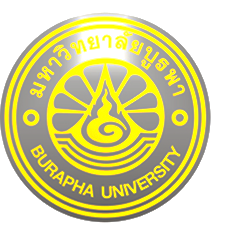 ชื่อโครงการภาษาไทย.............................................................................................................................          ชื่อโครงการภาษาอังกฤษ .....................................................................................................................       เสนอโครงการพัฒนาขีดความสามารถทางเทคโนโลยีและวิจัยของภาคเอกชนในพื้นที่ (Industrial Research and Technology Capacity Development Program : IRTC)กองบริหารการวิจัยและนวัตกรรม มหาวิทยาลัยบูรพาบริษัทที่จะรับข้อเสนอโครงการบริษัท ……………………………………………………….เลขที่ ……. หมู่ ……….. ถนน………………………… ตำบล ..…………………………….อำเภอ………………………… จังหวัด………………….. รหัสไปรษณีย์………………………..ระยะเวลาดำเนินโครงการ..........เดือน (เริ่ม .................. สิ้นสุด .............................)งบประมาณโครงการรวมทั้งสิ้น...................บาท (..................................บาทถ้วน)ชื่อโครงการชื่อโครงการ (ภาษาไทย) ...............................................................................................................................ชื่อโครงการ (ภาษาอังกฤษ)...........................................................................................................................ข้อมูลหัวหน้าโครงการและคณะผู้วิจัย ชื่อ………………………........……………………………………….ตําแหน่ง.................................................................... หน่วยงานสังกัด.............................................................................................................................................ที่อยู่...............................................................................................................................................................โทรศัพท์..............................................................E-mail………………………………………………...……….………… ความเชี่ยวชาญ............................................................................................................................................ ความรับผิดชอบต่อโครงการที่เสนอ (ระบุส่วนงานและสัดส่วนการทำงาน) .................................................................................................................................................................... ข้อมูลเอกชนที่เข้าร่วมโครงการ ชื่อผู้ประกอบการ/นิติบุคคล/บริษัท………..………………………………………………………………….………………….… ที่อยู่...............................................................................................................................................................โทรศัพท์...............................................................E-mail…………………………………………….…...……….…….…รูปลักษณะของธุรกิจ (แบบย่อ)  …………………………………………………………………………………………………………………………….………………….… …………………………………………………………………………………………………………………………….………………….… …………………………………………………………………………………………………………………………….………………….…    ชื่อผู้รับผิดชอบโครงการ ……….…………………………………………………………….ตําแหน่ง.......................................................................... ชื่อผู้ประสานงานโครงการ ผู้ประสานงาน.................................................ตําแหน่ง เจ้าหน้าที่ประสานความร่วมมือภาคอุตสาหกรรมสำนักงานอุทยานวิทยาศาสตร์ มหาวิทยาลัยบูรพาโทรศัพท์ ...................................... มือถือ........................................ E-mail : .............................................กิจการของเอกชนที่เข้าร่วมโครงการมีความเกี่ยวข้องในกลุ่มอุสาหกรรมกลุ่มอุตสาหกรรมมุ่งเน้น (Flagship project)  อุทยานวิทยาศาสตร์ภาคเหนือ (NSP) ขาว  	 อุทยานวิทยาศาสตร์ภาคตะวันออกเฉียงเหนือ (NESP) ไก  	 อุทยานวิทยาศาสตร์ภาคใต้ (STSP) ยางพารา กลุ่มอุตสาหกรรมด้านเทคโนโลยีสารสนเทศ เช่น IT software IOS Android, และ Digital content ต่าง ๆ (เชื่อมโยงถึงอุตสาหกรรมการผลิตการท่องเที่ยว และอุตสาหกรรมการ ออกแบบและสรางสรรค์) กลุ่มอุตสาหกรรมด้านการแพทย์ และเทคโนโลยีชีวภาพ อุตสาหกรรมอาหาร กลุ่มอุตสาหกรรมด้านเทคโนโลยีพลังงานทดแทน สิ่งแวดลอม และวัสดุด้านพลังงาน กลุ่มอุตสาหกรรมอื่นๆ ที่มีศักยภาพในการเติบโต เช่น อุตสาหกรรมเวชภัณฑ์ (เครื่องสําอาง) อุตสาหกรรมโลจิสติกส์ และห่วงโซ่อุปทาน ระบุ.................................................................................... หลักการและเหตุผลความจําเป็น  ..................................ระบุที่มาและความสําคัญของการดําเนินโครงการแสดงรายละเอียดข้อมูลของปัญหาที่ ผู้ประกอบการต้องการพัฒนาและปรับปรุงประสิทธิภาพ และผลลัพธ์ที่คาดว่าจะได้รับจากการนําเทคโนโลยี องค์ความรู้ และความ ช่วยเหลือของคณะผู้เชี่ยวชาญเข้าไปแก้ไขปัญหาและพัฒนากิจการ เพิ่มประสิทธิภาพของกิจการของผู้ประกอบการ ชี้แจง รายละเอียดโดยย่อ........................................................... วัตถุประสงค์ของโครงการ ................ระบุขอมูลที่ใชวัดผลความสําเร็จเมื่อเสร็จโครงการ แสดงทั้งในรูปแบบของเชิงปริมาณ และคุณภาพใหมีความสอดคลองกับวัตถุประสงคของโครงการ...................................................................ตัวชี้วัดความสําเร็จของโครงการ (KPI) 	…………………............ระบุข้อมูลที่ใช้วัดผลความสําเร็จเมื่อเสร็จโครงการ แสดงทั้งในรูปแบบของเชิงปริมาณ   และคุณภาพให้มีความสอดคล้องกับวัตถุประสงค์ของโครงการ……….................................................................. วิธีดําเนินโครงการและแผนการดําเนินงานโครงการ วิธีดําเนินการโครงการ  .......................ระบุขั้นตอนและวิธีการในการดําเนินการโครงการให้ชัดเจน แสดงรายละเอียดของเทคโนโลยีที่จะนําเข้ามาใช้เพื่อพัฒนาและแก้ปัญหาของผู้ประกอบการหรือเทคโนโลยีที่จะนําไปใช้เพื่อเพิ่ม ประสิทธิภาพในการดําเนินงาน ทั้งในด้านการเพิ่มกําลังการผลิต การพัฒนาสินค้าบริการของผู้ประกอบการให้ได้มาตรฐานสากลหรืออาจจะได้รับผลิตภัณฑ์ใหม่ๆ เกิดขึ้น...............................................ตารางสรุปแผนการดําเนินงาน (ตามรูปแบบ s-curved) รายละเอียดการประเมินค่าใช้จ่ายในโครงการ ผลลัพธ์ (Outcome)	 	................................................................................................................................................................	 	................................................................................................................................................................เอกสารอ้างอิง (ถ้ามี)  	 	 .........................................CV ผู้เชี่ยวชาญ........หรือ............................................................................... .........................................ข้อมูลการจดทะเบียนของผู้ประกอบการ...................................................... .........................................ข้อมูลกิจการของผู้ประกอบการ.................................................................... กิจกรรมการดําเนินงาน เดือนที่ เดือนที่ เดือนที่ หมายเหตุ (ถ้ามี) กิจกรรมการดําเนินงาน 1 2 3 4 5 6 7 …. หมายเหตุ (ถ้ามี) 1............................................................. 2............................................................. 3.............................................................  4............................................................ ….............................................................. ลำดับที่รายการจำนวนเงิน (บาท)จำนวนเงิน (บาท)จำนวนเงิน (บาท)ลำดับที่รายการสนับสนุนโดยภาคเอกชนสนับสนุนโดยภาคเอกชนสนับสนุนโดยอุทยานวิทยาศาสตร์ลำดับที่รายการIn-kindIn-cashสนับสนุนโดยอุทยานวิทยาศาสตร์1หมวดค่าตอบแทนคณะทำงาน/ผู้วิจัยหัวหน้าโครงการ (เดือนละ..........บาท/เดือน x ..... เดือน)ผู้ช่วยวิจัย 1 คน (เดือนละ......บาท/เดือน x ..... เดือน)รวม2ค่าจ้างค่าจ้างเหมาแรงงาน เป็นต้นรวม3งบวัสดุอุปกรณ์ค่า อุปกรณ์ วัสดุสิ้นเปลือง ฯลฯรวม4ค่าใช้สอยค่าเดินทาง ค่าวิเคราะห์/ทดสอบ เครื่องมือวัดรวม5อื่น ๆ6รวมค่าใช้จ่ายเบื้องต้น7ค่าบริหารจัดการโครงการ มทส. (10%ของลำดับที่ 6)8รวมค่าใช้จ่ายสุทธิผู้ประกอบการออกค่าใช้จ่าย 50%  เป็นเงินอุทยานวิทยาศาสตร์ออกค่าใช้จ่าย 50% เป็นเงิน……………………………………..บาท……………………………………..บาท……………………………………..บาท……………………………………..บาท……………………………………..บาท……………………………………..บาท